.Dance begins approx. 24 seconds from beginning of track.Add extra Styling for a higher-level danceSection 1: Step Sweep x 4Section 2: Waltz fwd L, back R, ¼ turn L, back RSection 3: ¼ turn L, back R, Step drag to L then RSection 4: Step fwd L, touch R hold, back R touch L hold x 2Repeat (No tags or re-starts)FOR EXTRA STYLING/HIGHER LEVEL DANCE:Section 1: Step Sweep x 2, ½ turn L x 2SECTION 2 & 3 AS PER AB DANCESection 4: Step fwd L, touch R hold, back R touch L hold, Step fwd L, touch R to side, full Monterey turn REmail for music file/comments/feedback: suewd@xtra.co.nzBoyz II Men Waltz AB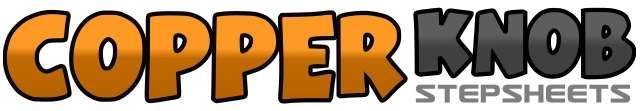 .......Count:48Wall:2Level:Beginner waltz - Line / Contra.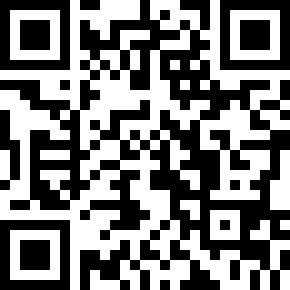 Choreographer:Sue Wellesley-Davies (NZ) - February 2021Sue Wellesley-Davies (NZ) - February 2021Sue Wellesley-Davies (NZ) - February 2021Sue Wellesley-Davies (NZ) - February 2021Sue Wellesley-Davies (NZ) - February 2021.Music:I'll Make Love to You - Boyz II MenI'll Make Love to You - Boyz II MenI'll Make Love to You - Boyz II MenI'll Make Love to You - Boyz II MenI'll Make Love to You - Boyz II Men........1 - 3Step fwd on L, sweep R foot forward over 2 counts4 - 6Step fwd on R, sweep L foot forward over 2 counts1 - 3Step fwd on L, sweep R foot forward over 2 counts4 - 6Step fwd on R, sweep L foot forward over 2 counts1 - 3Step fwd on L, drag R next to L, hold4 - 6Step back on R, drag L next to R, hold1 - 3¼ turn L stepping fwd on L foot, drag R next to L, hold                    9:004 - 6Step back on R, drag L next to R, hold1 - 3¼ turn L stepping fwd on L foot, drag R next to L, hold                    6:004 - 6Step back on R, drag L next to R,1 - 3Step L to L side, drag R tog over 2 counts4 - 6Step R to R side, drag L tog over 2 counts1 - 3Step fwd on L, touch R fwd and hold4 - 6Step back on R, touch L back and hold1 - 3Step fwd on L, touch R fwd and hold4 - 6Step back on R, touch L back and hold1 - 3Step fwd on L, sweep R foot forward over 2 counts4 - 6Step fwd on R, sweep L foot forward over 2 counts1 - 3Step fwd on L ¼ turning left, step R foot ¼ turn left, step back on the R foot4 - 6Step back on L making a ¼ turn L, step R foot ¼ turn L, step fwd on R foot1 - 3Step fwd on L, touch R fwd and hold4 - 6Step back on R, touch L back and hold1 - 3Step fwd on L, touch R to R side and hold4 - 6Touch R toe behind L, Full turn R changing weigh to R, point L to L,